Информация для жителей Елизаветинского сельского поселения Гатчинского муниципального района Ленинградской области.Администрация Елизаветинского сельского поселения Гатчинского муниципального района Ленинградской области доводит до жителей Елизаветинского сельского поселения Гатчинского муниципального района Ленинградской области следующую информацию:в связи с утверждением Правительством Ленинградской области ДЦП «Поддержка граждан, нуждающихся в улучшении жилищных условий, на основе принципов ипотечного кредитования в ленинградской области на 2013-2015 года» сектор жилищной политики Гатчинского муниципального района до 01.05.2013 года принимает заявления от граждан района для участия в данной программе. За разъяснениями по поводу участия в жилищной программе обращаться в администрацию Гатчинского муниципального района Ленинградской области по адресу: Ленинградская область, г. Гатчина, ул. карла Маркса, д.44 кабинет №4, приемные дни среда-четверг. Тел. 8(81371)99-734.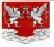                   Российская Федерация                                                                                                                                                                                                                                                                                                                                                                                                                                                                                              АДМИНИСТРАЦИЯ                                                              МО Елизаветинского сельского поселения                                                                                                                                                                                                         Гатчинского муниципального   района                                      Л е н и н г р а д с к о й          о б л а с т и                                          188370,  Ленинградская      о б л а с т ь                                                                     Гатчинский район     пос. Елизаветино                                                     ул. Парковая, 17      тел./факс (81371) 57245                        от  11.04.2013 года   № _______Глава администрации  МО Елизаветинского сельского поселения Зубрилин В. В.